LandFrauenverein Altjührden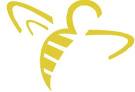                  Veranstaltungen  von Januar  bis Juni  2024Programm:Januar:	Sonnabend, 27.01.2024,  9.00 Uhr Frühstück bei Segger im Büppeler Krug.. Wir freuen uns nach dem Frühstück  auf einen Reisevortrag von  Manfred Schrodke über eine Radreise durch Südfrankreich (Pferde, Stiere und Flamingos).  Anmeldungen bei den Vertrauensfrauen bis zum 20.01.2024. Kosten 20 € für Mitglieder, für Gäste 22  € .Februar:	Sonnabend, 10.02.2024: Teilnahme am Karnevalsumzug in Varel unter dem Motto: „Die fleißigen Bienen“. Bei Interesse bei Anke Hinrichs melden.  Kostüme sind gegen Pfand vorhanden. Dienstag, 13.02.2024, 19.00 Uhr Jahreshauptversammlung (nur für Mitglieder) bei Segger in Büppel mit Schnitzelessen. Anmeldungen bei den Vertrauensfrauen bis zum 5.2.2024. Kosten anteilig: 12 € p.P.März:		Freitag, 8.03. 2024: „Ladies Night” organisiert durch den Kreislandfrauenbund: Cocktails, Tanzen, Party, Essen im Gristeder Hof  bei eigener Anreise zum  Preis von  32,50  € ab 19.30 Uhr. Anmeldungen bei den Vertrauensfrauen bis zum 1.03.2024. Samstag, den 23.März 2024: 14.00 Uhr, Grünkohltour am Vareler HafenWir starten beim Restaurant Hafenblick . Mit dem Bollerwagen (Gläser für die Getränke bitte mitbringen) umrunden wir den Vareler Hafen, bis wir um 16.00 Uhr für eine Führung beim  Spijöök ankommen. Anschließend gibt es beim Hafenblick  um 17 Uhr Grünkohl,  (Schnitzel oder vegetarisches, bitte mitteilen). Kosten Grünkohl: 22,00/ Spijöök: 5,00 € und Getränke Bollerwagentour: 5,00 Euro.  Anmeldung und Zahlung bis zum 15.03.2024 bei den Vertrauensfrauen.April:	Freitag, 19.04.2024: Blick hinter die Kulissen am Staatstheater in Oldenburg: Führung durch die Werkstätten des Theaters (Tischlerei, Schneiderei, Putzmacherei und vieles mehr) mit einem gemeinsamen Abendessen im Restaurant „Patio“ hinterher um 17.30 Uhr (hier zahlt  jede selbst).. Anreise mit der Nordwestbahn. Treffpunkt um 12.45 Uhr am Bahnhof in Varel. Kosten 15 € p.P. (Kosten für Bahnticket und Führungspauschale). Max. Teilnehmerzahl 25 mit einer eventuellen Warteliste. Anmeldungen bei den Vertrauensfrauen bis zum 11.4.2024.Mai:		Samstag, den 11.05.2024:  13.00 Uhr, Radtour entlang des Landschaftserkundungspfades mit Monika Friedrich, Abfahrt bei der Grundschule Obenstrohe.Unterwegs kehren wir bei Familie Kaper in Jeringhave ein zu Kaffee und Kuchen mit einer Gartenbesichtigung. 12 € für Mitglieder, 15 €  für Gäste, Anmeldung und Zahlung bis zum 03.05.2024 bei den Vertrauensfrauen.Juni: 	Sonnabend, 8.06.2024: Küstenrundfahrt mit Erklärungen im  Bus. Wir geniessen ein Maischollenessen und eine spätere  Kaffeetafel an unserer Küste. Abfahrt um 10.00 Uhr an der ehemaligen Schule in Altjührden und um 10.15 Uhr am Blumenhaus „Michalski“ in Obenstrohe zum Preis von 60 € p.P. Anmeldungen bei den Vertrauensfrauen bis zum 29.5.2023.  Rückkehr gegen 18.30 Uhr.